Anmeldung (über fortbildung@bht-berlin.de)für die Teilnahme an einer internen Weiterbildung: „Weiterbildungsprogramm der Berliner Hochschule für Technik”Dienstanschrift: Name:	Vorname:	FB / ZE / Abteilung	Haus, Raumnummer:	Tel. (dienstl.):	Tel. (privat optional):	Telefax:	E-Mail:	__________________________________		_________________________________________Ort, Datum						  Unterschrift der Teilnehmerin / des Teilnehmers__________________________________		_________________________________________Ort, Datum						  Genehmigung des / der FachvorgesetztenAls Anmeldung ist eine E-Mail mit dem ausgefüllten Anmeldebogen ohne Unterschrift plus eine E-Mail der/des Vorgesetzten als Einverständnis ebenfalls ausreichend.Die angegebenen Weiterbildungen in Seminarform (Dauer von ½ - 2 Tage) gelten als Arbeitszeit. Sollten wegen der Teilnahme Lehrveranstaltungen ausfallen, so müssen diese nachgeholt werden.Anmeldeschluss ist i.d.R.  14 Tage vor Seminarbeginn. Bei freien Plätzen können auch kurzfristigere Anmeldungen noch akzeptiert werden.Das Team Fortbildung behält sich vor, bei sehr großer Nachfrage die Seminarplätze zu begrenzen oder bei zu geringer Nachfrage die Durchführung eines Kurses abzusagen.Service:   Ansprechpartnerin:		Für weitere Informationen besuchen Sie bitte die Webseite:www.bht-berlin.de/weiterbildungsseminare Stand: 11.10.2022Ich melde mich zu folgender/n Weiterbildung/en verbindlich an:            X = Bitte die gewünschte Weiterbildung ankreuzenAchtung: Falls Sie sich für das zweitägige Seminar Adobe Photoshop für Einsteiger anmelden möchten, bitte den Zusammenhang zu Ihrer Tätigkeit hier kurz beschreiben. Vielen Dank!Berliner Hochschule für Technik Berlin University of Applied Sciences and TechnologyTeam FortbildungLuxemburger Str. 10, 13353 Berlin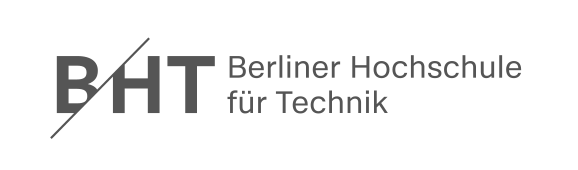 Jutta Werner Telefon: (030) 4504 - 6004E-Mail:	fortbildung@bht-berlin.deXTerminWeiterbildungsangeboteZeitenDauerOktober 2022Oktober 2022Oktober 2022Oktober 2022Oktober 2022Mo. 17.10MS Teams Grundlagen - Effizientes Arbeiten mit MS Teams (Niveau: Grundlagen und Tipps & Tricks) - ONLINE09:00 – 12:451/2 Tag (Seminar)November 2022November 2022November 2022November 2022November 2022Fr. 04.11.Projektmanagement mit MS Excel - Effizientes Projektmanagement mit MS Excel für Fortgeschrittene – ONLINE09:30 – 17:001 Tag (Seminar)Mo. 07.11MS Excel 3 - Große Tabellen und Pivot Tabellen mit Excel 2019 bearbeiten für Fortgeschrittene - ONLINE09:00 – 17:001 Tag (Seminar)Di. 08.11MS Teams für Projekte - Effizientes Arbeiten mit MS Teams (Niveau: Aufbau und Tipps & Tricks) - ONLINE09:00 – 17:001 Tag (Seminar)Do. 10.11.Zeitmanagement mit MS Outlook – (Niveau: Grundlagen Zeitmanagement, Outlook Aufbau und Tipps & Tricks) – ONLINE09:30 – 17:001 Tag (Seminar)Di. 22.11.Zeitmanagement mit MS Outlook – (Niveau: Grundlagen Zeitmanagement, Outlook Aufbau und Tipps & Tricks) – ONLINE09:30 – 17:001 Tag (Seminar)Mo. 28.11.TYPO3 CMS - kompakter Einstieg für Anwender*innen und Redakter*innen (Niveau: Grundlagen und Tipps & Tricks) - ONLINE 09:30 – 17:001 Tag (Seminar)Dezember 2022Dezember 2022Dezember 2022Dezember 2022Dezember 2022Fr. 02.12.Adobe Acrobat - Interaktive PDF-Formulare erstellen (Niveau: Grundlagen und Tipps & Tricks) – ONLINE09:30 – 17:001 Tag (Seminar)Di. 13.12.Projektmanagement mit MS Excel - Effizientes Projektmanagement mit MS Excel für Fortgeschrittene – ONLINE09:30 – 17:001 Tag (Seminar)Do.+Fr. 15.+16.12.Adobe Photoshop für Einsteiger - Niveau: Grundlagen und Tipps & Tricks – ONLINE – Bitte Begründung unten angeben 09:30 – 17:002 Tage (Seminar)Di. 20.12MS Teams Grundlagen - Effizientes Arbeiten mit MS Teams (Niveau: Grundlagen und Tipps & Tricks) - ONLINE09:00 – 12:451/2 Tag (Seminar)Mi. 21.12MS Teams Aufbau - Effizientes Arbeiten mit MS Teams für Fortgeschrittene – ONLINE09:00 – 17:001 Tag (Seminar)